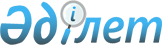 О резервировании земель для создания государственного природного комплексного заказника местного значения "Кокжиде-Кумжарган"
					
			Утративший силу
			
			
		
					Постановление акимата Актюбинской области от 23 октября 2012 года № 353. Зарегистрировано Департаментом юстиции Актюбинской области 15 ноября 2012 года № 3440. Утратило силу постановлением акимата Актюбинской области от 1 июля 2014 года № 216      Сноска. Утратило силу постановлением акимата Актюбинской области от 01.07.2014 № 216.

      В соответствии со статьей 16 Земельного кодекса Республики Казахстан от 20 июня 2003 года, статьями 10, 24 Закона Республики Казахстан от 7 июля 2006 года «Об особо охраняемых природных территориях», статьей 27 Закона Республики Казахстан от 23 января 2001 года «О местном государственном управлении и самоуправлении в Республике Казахстан», постановлением Правительства Республики Казахстан от 29 сентября 2006 года № 943 «Об утверждении Правил резервирования земельных участков, предназначенных для создания и расширения особо охраняемых природных территорий республиканского и местного значения» и на основании акта обследования земельного участка, предназначенного для создания государственного природного комплексного заказника местного значения «Кокжиде-Кумжарган» от 15 июня 2012 года акимат Актюбинской области ПОСТАНОВЛЯЕТ:



      1. Зарезервировать земельный участок площадью 43 977 гектаров для создания государственного природного комплексного заказника местного значения "Кокжиде-Кумжарган" на территории Мугалжарского района в пределах границ и площади согласно прилагаемого плана (схемы) земельного участка.



      2. Государственному учреждению «Управление природных ресурсов и регулирования природопользования Актюбинской области» (Усенгалиев А.Е.):

      принять меры по недопущению нарушений норм лесного кодекса в области охраны, защиты, пользования лесным фондом, воспроизводства лесов и лесоразведения на участках земель государственного лесного фонда зарезервированных под государственный природный комплексный заказник местного значения "Кокжиде-Кумжарган";

      обеспечить размещение настоящего постановления на интернет-ресурсе управления.



      3. Контроль за исполнением настоящего постановления возложить на заместителя акима области КемаловужР.К.



      4. Настоящее постановление вводится в действие по истечении десяти календарных дней со дня его первого официального опубликования.      Аким области                             А. Мухамбетов

Приложение

к постановлению акимата области

от 23 октября 2012 г. № 353 План (схема)

земельного участка проектируемого государственного природного комплексного заказника местного значения «Кожиде-Кумжарган» 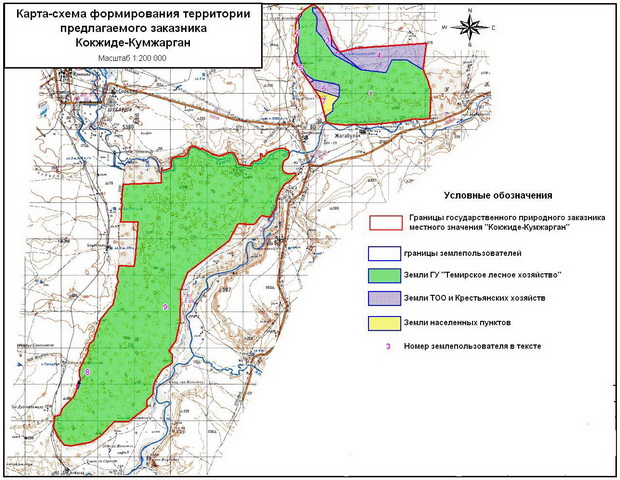 
					© 2012. РГП на ПХВ «Институт законодательства и правовой информации Республики Казахстан» Министерства юстиции Республики Казахстан
				Наименование категории земель и землепользователей
Площадь, га
В том числе по участкам:
Участок «Кумжарган»
Участок «Кокжиде»
1. Земли лесного фонда40 5008 79331 707ГУ «Темирское лесное хозяйство» (1,9)* 40 5008 79331 7072. Земли сельхозназначения3 0263 01016Кх «Кайсар» (3, 6) 559559ТОО «Кумжарган» (4) 1 9531 953Кх «Достан-Б» (5) 142142Кх «Айшолпан» (8) 16163. Земли сельских населенных пунктов (2, 7)451451-Итого:43 977
12 254
31 723
